Monthly Council Meeting Agenda                     February 2, 2022                 IVWC Office/ZOOM6:00 PM: Call to Order
6:05 PM: Acceptance of Minutes6:10 PM: Acceptance of December 2022 Financial Report6:15 PM: Old BusinessStrategic planning update (Kevin)Budget Committee Report and COLA Recommendation (Katrina)Water Quality Monitoring (Kevin/John)Pomeroy Dam Removal update (Kevin)6:40 PM: New Business  Don Young re-appointment (Action)Bank Signers- Umpqua Bank (Arlyse)Schedule next Budget Committee Meeting (2/13/2023?!?)Appoint liaison to IVSWCD for meeting attendance6:50 PM: Council Updates & Staff ReportsKevin reportArlyse report 6:55 PM: Public Comments (Relating to this agenda or IVWC Operations)7:00 PM: Adjournment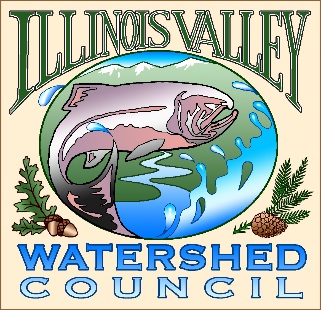 Illinois Valley Watershed Council331 E Cottage Park Suite 1B - P.O. Box 352Cave Phone: 541-592-3731